Слайд 1.«Основные итоги развития системы образования Курортного района в 2014-2015 учебном году: диалог поколений».Лариса Брониславовна Баркалая, начальник отдела образования и молодежной политики администрации Курортного района Санкт-ПетербургаДеятельность районной образовательной системы в 2014-2015 учебном году осуществлялась в соответствии с основной целью государственной политики в области образования – повышение доступности качественного образования, соответствующего требованиям развития экономики, современным потребностям общества и каждого гражданина- и определялась  основными нормативными документами, определяющими государственную политику в области образования:                                                                                                                                               Слайд 2.Государственной программой Российской Федерации «Развитие образования» на 2013-2020 годы, утвержденной постановлением Правительства Российской Федерации от 15.04.2014 № 295Концепцией Федеральной целевой программы развития образования на 2016-2020 годы, утвержденной распоряжением Правительства Российской Федерации от 29.12.2014 N2765-рФедеральным государственным образовательным стандартом дошкольного образования, утвержденным приказом Минобрнауки России от 17.10.2013 №1155Федеральным государственным образовательным стандартом  начального общего образования, утвержденным приказом Минобрнауки России от 06.10.2009 №373Стратегией экономического и социального развития Санкт-Петербурга на период до 2030 годаПланом мероприятий («дорожная карта») «Изменения в отраслях социальной сферы, направленные на повышение эффективности сферы образования и науки в СПб на период 2013 – .г.» Государственной программой Санкт-Петербурга "Развитие образования в Санкт-Петербурге" на 2015-2020 годы, утвержденной постановлением Правительства Санкт-Петербурга от 04.06.2014 № 453.Традиционный августовский педсовет мы посвящаем анализу работы за прошедший учебный год и определению перспективных  задач развития районной образовательной системы на предстоящий учебный год.  2014-2015 учебный год  ознаменовался решением  непростых задач:  реализация федеральных государственных образовательных стандартов начального образования, формирование  независимой оценки качества образования, подготовка к внедрению  ФГОС дошкольного  и основного общего образования, создание основных образовательных  программ. Это потребовало концентрации  усилий педагогических коллективов, слаженной работы творческих команд. Мы успешно справились с решением этих задач и обеспечили доступное и качественное образование для обучающихся, чему способствовало сохранение сети государственных образовательных учреждений. Слайд 3                                                                          Всего 37 образовательных организаций.При этом в дошкольном образовании было дополнительно введено 336 мест в детских садах:70 мест в ДОУ № 30,  в том числе за счет открытия филиала на Красавице отделения дошкольного образования ГОУ СОШ № 69 – 30 мест, 236 мест (в 12-и  дошкольных образовательных учреждениях) за счет более эффективного использования имеющихся помещений.	Таким образом, показатели Плана мероприятий («дорожной карты») «Изменения в отраслях социальной сферы, направленные на повышение эффективности образования и науки в Санкт-Петербурге на период 2013-2018 годов», утвержденные постановлением Правительства СПб от 23.04.2013 № 32-рп,превышены. (В 2014/2015 учебном году контингент ДОУ района увеличился до 3037 чел., в 2013/2014 учебном году контингент составлял 2812 чел.).Слайд 4Предоставление услуг дошкольного образования       В целях предупреждения дефицита мест в дошкольных учреждениях эффективно используются  вариативные формы дошкольного образования:Группы кратковременного пребывания детей (в ДОУ № 22 и в ДОУ № 25 – 2 группы по 10 человек) для оказания помощи плохо адаптирующимся в коллективе детям раннего возраста (до 3-х лет) и семьям, для которых требуется пребывание детей в детском саду не более 3-х часов. Хочу отметить замечательный опыт коллектива ДОУ 17, который в течение летнего периода открыл группы кратковременного пребывания и заработал 69,0 тыс.руб. В предстоящем учебном году все ДОУ района должны внедрить данную форму (к 01.10.2015 –контроль)В двух домах детского творчества (в Сестрорецке и Зеленогорске) были предоставлены дополнительные услуги в бюджетных и платных группах для 201 ребенка дошкольного возраста.   На базе ЦПМСС в течение учебного года проводились консультации для родителей, имеющих детей раннего возраста (до 3-х лет), и с детьми от 3-х до 7 лет -коррекционно-развивающие занятия.	В рамках работы Территориальной психолого-медико-педагогической комиссии 720 детям были предоставлены  диагностические услуги специалистами ЦПМСС.      слайд 5	В целях предупреждения очереди в дошкольные образовательные учреждения в 2015/2016 учебном году запланировано  увеличение количества мест за счет:  Отдельная страница,,,,С целью подготовки к введению ФГОС дошкольного образования  был проведен анализ готовности ДОУ района к введению ФГОС ДО, обобщен опыт работы  по созданию условий для введения федерального государственного стандарта  дошкольного образования, руководители и педагогические работники ДОУ района  прошли обучение в СПб АППО, РГПУ им. Герцена и др. образовательных центрах по темам введения ФГОС ДО.В новом учебном году предстоит совершенствовать условия реализации ФГОС дошкольного образования, развивающую предметно-пространственную среду в соответствии требованиями ФГОС, провести корректировку основных образовательных программ дошкольного образования.  В образовательных организациях общего образования Курортного района на 01.05.2015 обучалось 5067 учащихся.Качество образования определяется результатами  государственной (итоговой) аттестации, участием во Всероссийской олимпиаде.Общее количество обучающихся 9-х классов по состоянию на 20.05.2015 – 393 человека. Не допущено к государственной итоговой аттестации 3 человека. Из 390 человек успешно прошли государственную итоговую аттестацию 387 чел. 3 человека     (№ 669-2; № 466-1) получили неудовлетворительные оценки по двум обязательным предметам. Им назначена  пересдача в сентябре  2015 года. 387 обучающихся (99,2%) получили аттестаты об основном общем образовании. Общее количество обучающихся 11-х классов по состоянию на 20.05.2015 – 283 человека. К государственной итоговой аттестации допущены все 283 человека (100%). По состоянию на 01.07.2015  18 учащихся не сдали математику. Пересдача назначена на сентябрь 2015г. (442-1; 445 -1; 447 -1; 541 -2; 669 – 13)По сравнению с 2013/2014 учебным годом результаты в районе выше по русскому языку, литературе, физике и истории; на уровне прошлого года – по химии и биологии, ниже – по информатике, английскому языку, обществознанию и географии. Лучшие результаты государственной итоговой аттестации в 2015 году показали школы № 556, 435, 450.Наивысший результат – 100 баллов – получили двое выпускников 2015 года: Хусаинова Анастасия, школа № 556 (русский язык), Макаров Владислав, школа № 450 (информатика). Для проведения единого государственного экзамена были организованы три пункта приема экзаменов в школах № 435, 545, 556. (В соответствии с Порядком проведения государственной итоговой аттестации, утвержденным приказом Министерства образования и науки Российской Федерации от 25.12.2013 № 1400 во всех пунктах были установлены металлорамки, присутствовали сотрудники правоохранительных органов и медицинские работники, в каждой аудитории велось он-лайн наблюдение, в каждой аудитории во время всего экзамена присутствовал общественный наблюдатель.)??? Замечаний  представителей надзорных органов, федеральных и общественных наблюдателей нет.Слайд 620 выпускникам школ Курортного района 2015 года вручены  медали «За особые успехи в учении», среди них 2 человека награждены и  почетным знаком Правительства Санкт-Петербурга «За особые успехи в обучении».слайд 7	Качество образования определяется и  результатами участия  образовательных  учреждений во всероссийской олимпиаде школьников:В городском фестивале «Использование информационных технологий в образовательной деятельности, в конкурсе «Цифровые лаборатории в школе», приняли учащиеся ГБОУ №324, 447. Диплом III степени за победу в региональном конкурсе получила ученица ГБОУ №447 Полежаева Мария (руководитель Некрасов Александр Григорьевич, учитель физики ГБОУ №447).Введение ФГОС. В соответствии с планом введения ФГОС в 2015 году завершили учебный год по новым образовательным стандартам все 4-е классы образовательных учреждений Курортного района Санкт-Петербурга. С целью выявления соответствия качества начального общего образования государственным стандартам в мониторинге НИКО (национальное исследование качества образования) от Курортного района приняла участие школа № 541 (38 обучающихся 4 класса) по предмету «Окружающий мир» и показала хорошие результаты.слайд 8ГБОУ СОШ № 450 второй год является городской экспериментальной площадкой по теме: «Разработка вариативной модели внедрения ФГОС основного общего образования». В этой школе  все 5-е и 6-е классы перешли на новые образовательные стандарты основного общего образования.  С 1 сентября 2014 года ФГОС основного общего образования введен также  в 5-х классах ГБОУ СОШ № 324. Эти образовательные организации обобщили свой опыт и представляли его  на семинарах и конференциях, на их сайтах размещены основные образовательные программы основного общего образования. Опыт школ представлен публикациями  в сборниках и журналах районного и городского уровня. Реализация ФГОС основного общего образования потребует улучшения сетевого взаимодействия ОО, учреждений дополнительного образования, учреждений физкультуры и спорта с целью обеспечения  организации внеурочной деятельности и учета внеучебных достижений обучающихся. Особое внимание следует уделить развитию оценки метапредметных  результатов. Решению проблем, связанных с введением  новых стандартов, будет способствовать дессиминация опыта работы по реализации ФГОС ООО лучших учителей района и школ, которые являются экспериментальными площадками. Образовательные организации должны обеспечить публичную отчетность о ходе и результатах ФГОС ООО в районе.Слайд 9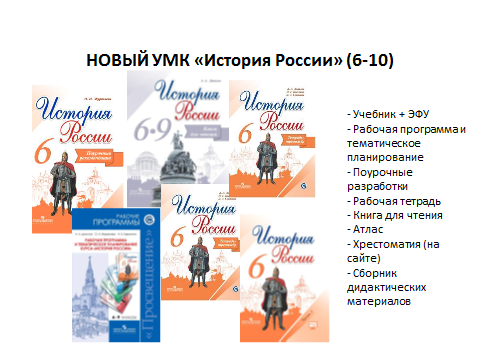 Знаковым событием для современного российского образования  стал проект «Историко-культурного стандарта». Педагоги Курортного района приняли активное участие в обсуждении проекта этого документа на уровне района и города. Данный стандарт предполагает  больше внимания уделять духовной и культурной жизни России, культуре и культурному взаимодействию народов, населяющих территорию России и объединенных общей исторической судьбой. Одним из принципиальных требований нового стандарта является выработка у школьников сознательного, оценочного отношения к историческому прошлому. В сентябре 2015 в школы поступят учебники по истории России, которые  отличаются новой структурой подачи материала и методикой. Слайд 10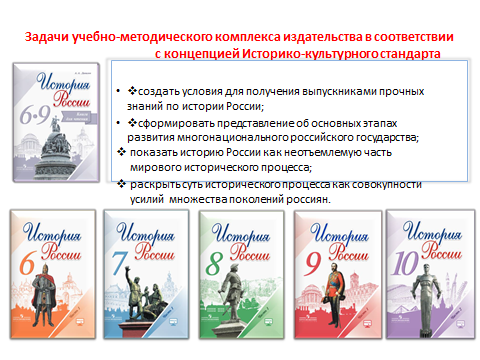 Особенный акцент делается на месте и роли отечественной истории во всеобщей истории мира. От учителей истории требуется освоение нового УМК в рамках историко-культурного стандарта  и готовность к формированию современной толерантной личности, способной к восприятию этнического и конфессионального многообразия мира в демократическом государстве.Оценка качества образованияВ районе разработана и внедрена система постоянно действующих мониторингов, позволяющая анализировать состояние и перспективы развития районной образовательной системы:Слайд 11 1. Кадры.2. Качество обучения.3. Развитие образовательных учреждений.4. Информатизация образования.В рамках районной системы оценки качества образования регулярно проводятся мониторинги по предметным и метапредметным навыкам в 1-5 классах, 9-11 классах (всего 26 мониторингов).Происходит включение школ района в независимую оценку качества образования:апробация ЕГЭ по математике в системе СТАТГРАД (ОУ № 324);национальное исследование качества образования (НИКО): 4 класс (ГБОУ № 541) и мониторинговое исследование качества математического образования обучающихся 5-7 классов (ГБОУ  лицей № 445);внедрение методик общественной экспертизы (обсуждение образовательной программы школы с  родительской общественностью, публичные доклады);районный мониторинг удовлетворенности участников образовательного процесса (все школы)Слайд 12Мониторинг удовлетворенности родителейВ опросе приняло участие 1259 человек.Удовлетворены ли Вы организацией досуга?Среднее значение  по ОУ района– 86,8 %Слайд 13«Педагоги дают нашему ребенку глубокие и прочные знания» (max. значение – 4, среднее значение по ОУ – 3,32)Выводы: родители в целом удовлетворены организацией досуга; считают, что мероприятия, которые проводятся в образовательных организациях, интересны и полезны их детям. Со стороны родителей выросло чувство взаимопонимания в контактах с педагогическим коллективом и уверенность, что школа дает их ребенку глубокие и прочные знания.Слайд 14В опросе выпускников приняло участие 407 человек. Работа классных руководителей получила высокую оценку, как и в прошлом году. «У нас хороший классный руководитель» (max. значение – 4, среднее значение – 3,2)Мониторинг удовлетворенности выпускников«У нас хороший классный руководитель» (max. значение – 4, среднее значение – 3,2
«С удовольствием посещают внеклассные мероприятия» (max. значение – 100 %, среднее значение – 75 %)Слайд 15«С удовольствием посещают внеклассные мероприятия» (max. значение – 100 %, среднее значение – 75 %)Таким образом,  и родители, и выпускники дают высокую оценку внеклассным мероприятиям и организации досуга  в образовательных организациях.Дополнительное образование детей В 2014/2015 учебном году основной задачей коллективов учреждений дополнительного образования являлось  дальнейшее совершенствование содержания, организационных форм, методов и технологий дополнительного образования детей.В учреждениях дополнительного образования  и в 9 школах Курортного района (отделения дополнительного образования детей (ОДОД): ГБОУ № 324, 435, 445, 447, 450, 466, 545, 556, 611) в 2014/2015 учебном году обучались 5870 чел.Слайд 16Количество учащихся по программам в 2014 – 2015 учебном годуВ домах детского творчества расширился спектр образовательных услуг и кружков дополнительного образования детей: были открыты новые объединения: «Студия дизайна» (комплексная программа), «Музыкальный театр», «Английский язык» (СДДТ); «Художественная лепка», «Школа мастеров», «КВН», «Твори добро», «Английский клуб» (ЗДДТ)Дополнительное образование представлено в Школе дистанционного обучения Курортного района 5 курсами: "Рисование", Бисероплетение", «Бумажная пластика», «Хореография», "Азбука видеотворчества".  Строительство ЗДДТТекст…….Правительством Российской Федерации 29 мая 2015 года утверждена Стратегия развития воспитания в Российской Федерации на период до 2025 года. Приоритетной задачей, определенной этим документом, «является развитие высоконравственной личности, разделяющей российские традиционные духовные ценности, обладающие актуальными знаниями и умениями, способной реализовать свой потенциал в условиях современного общества, готовой к мирному созиданию и защите Родины».  На городском педагогическом совете Заместитель министра образования  РФ Наталья Владимировна Третьяк сообщила о создании проекта программы Патриотического воспитания. Хочу обратить внимание, что педагогические коллективы ОО района всегда в своей работе уделяли большое внимание воспитательной компоненте, особенно формированию гражданственности и патриотизма подрастающего поколения, о чем свидетельствует работа 2014\15 учебного года. 	В рамках празднования 70-летия Победы в Великой Отечественной войне проведено 48 крупных районных мероприятий, в которых приняли участие более 8000 обучающихся и воспитанников.Слайд  (фото) 17Наиболее значимые мероприятия из них:- патриотическая акция «Поезд Памяти Санкт-Петербург – Волгоград – Санкт-Петербург», которая проводится по инициативе депутатов ЗАКСа Санкт-Петербурга;- ДОО «Поиск» ГБОУ СОШ № 450 установлено местонахождение могилы Героя Советского Союза Герасимова Ф.Ф., отправлен отчёт  в Информационно-аналитический центр «ПОМНИМ ВСЕХ ПОИМЁННО» ; - конкурс допризывной молодежи «А ну-ка, парни!», посвященный Дню героев Отечества; - участие команд ОУ № 435 и 445 в  Первом городском смотре-конкурсе почетных караулов у мемориальных комплексов «Вечный огонь» и команд ОУ № 435, 450, 466 в общегородской акции «Почетный караул» у монумента героическим защитникам Ленинграда;- проведены 3 районные конференции, посвященные памятным датам, в которых приняли участие 285 человек из 7 ОУ, и 2 районные акции «Подарок ветерану» и «Письмо ветерану», в которых участвовали 650 детей из 21 ОУ; - обучающиеся особенно активно участвовали во всероссийских акциях «Георгиевская ленточка»  и «Бессмертный полк».Слайд (фото) 18 В целях достижения позитивного отношения  молодых людей к прохождению воинской  службы в течение года с учащимися ОО проводились Уроки мужества с участием ветеранов и служащих в войсках специального назначения. В мае 2015 года на базе в/ч 03216 в п. Красавица были проведены военные 5-дневные сборы по основам военной службы, в которых приняли участие 135учащихся 10 классов.24 апреля проведена районная детско-юношеская оборонно-спортивная и туристическая игра «Зарница - 2015» и соревнования «Школа безопасности», участвовало 17 команд (170 человек) из 14 школ и 3 ПМЦ.Победители………….	В районе работает 22 детских общественных объединения (ДОО) на базе 14 ОУ, а также в ЦПМСС, МЦ «Репино», ДДТ «На реке Сестре». В деятельности ДОО активно участвуют 492 учащихся. 	Лучшими детскими общественными объединениями по итогам смотра их работы признаны:  ДОО  «Солнечные»,  ГБОУ  №  466 (руководитель  –  Ракевич  Татьяна  Владимировна),  ДОО  «Поиск»,   ГБОУ  №  450 (руководитель – Токарева Наталья Леонидовна). В целях художественно-эстетического  воспитания детей в районе реализуется проект "Фестивальный круг", в котором участвует около 3-х тысяч человек. Слайд 19	В рамках проекта проведены танцевальный и театральный фестивали, фестиваль прикладного творчества, рок-фестиваль..  Помимо этого 	проведено 18 районных выставок и  конкурсов по изобразительному и декоративно-прикладному искусству. Организовано участие в 7-ми  городских и одном  международном конкурсе. Педагоги активно используют новые прикладные технологии и материалы. Увеличилось жанровое разнообразие.Научно-техническое творчество	В учреждениях дополнительного образования детей района реализуется 10 программ технической направленности, в которых занимается 227 воспитанников.	В 2014/2015 учебном году было организовано и  проведено  6 районных  конкурсов, в которых приняли участие 98 человек:	В октябре 2014 года для учащихся 5-6 классов была проведена Неделя науки и техники «Шаги в будущее», участниками которой стали 250 школьников. В рамках Недели педагогами технических объединений проведено 39 мастер-классов.Спортивная деятельность образовательных учреждений	Приобщение подрастающего поколения к ЗОЖ осуществлялось через  участие детей в Президентских состязаниях,  спортивных играх и в соответствии с календарем спортивно-массовых и физкультурно-оздоровительных мероприятий в ОО Курортного района в том числе: Слайд 20	- Спартакиаде среди учащихся общеобразовательных школ с общим количеством участников – 1415 человек; результаты: 1 место – ГБОУ № 556, 2 место – ГБОУ № 324, 3 место – ГБОУ № 435;- соревнованиях «К стартам готов!»: 1 место – ГБОУ № 556, 2 место – ГБОУ № 324, 3 место – ГБОУ № 545.	- соревнованиях «Веселые старты» - 173 участника;	- соревнованиях по туристскому многоборью «Золотая осень» - 89 участников;	- соревнованиях по шахматам: «Белая ладья», турнир Курортного района по быстрым шахматам, лично-командный турнир «Спорт объединяет друзей! – 65 человек;	- соревнованиях по основам пешеходного туризма, посвященных Дню защитника Отечества, для учащихся 6-11 классов школ района и основам туристских знаний «Тропой индейца» для учащихся 4-6 классов – 270 человек. В 2015 году в российские школы вернули сдачу нормативов ГТО («Готов к труду и обороне»). Министерство спорта РФ уже разработало структуру комплекса ГТО. Перед нами стоит задача совершенствования  физических качеств обучающихся, приобщение их к физкультуре и спорту через  привлечение к сдаче норм «ГТО». Уже в этом году мы приступили к решению этой задачи. 	В соответствии с Планом мероприятий по поэтапному внедрению Всероссийского физкультурно-спортивного  комплекса «Готов к труду и обороне» в Санкт-Петербурге в ОУ района в декабре 2014 года впервые приняты  нормативы у обучающихся 1-11-х  классов. По итогам сдачи нормативов определены места:  № 556 -1 место,  № 324 -2 место,  № 545 – 3 место.Золотым знаком отличия Всероссийского физкультурно-спортивного комплекса «ГТО» будут награждены 6 обучающихся района: 3 человека из школы №556 и 3 человека из школы № 324.	19 и 20 мая проведена «Единая декада ГТО»,в которой  приняли участие 90 человек.  23 мая сборная команда школ №№ 556, 324, 545 участвовала  в городской сдаче нормативов ГТО. Результат района - 10 место из 18 участников.	 В городском конкурсе программ развития физической культуры в образовательном учреждении Санкт-Петербурга приняла участие ГБОУ школа № 656 и стала призером, заняв 3 место.	В марте прошел смотр открытых уроков по физической культуре, в котором приняли участие  ОУ №№ 669, 450, 611, 324, 466. Дипломантом городского конкурса педагогических достижений по физической культуре и спорту в Санкт-Петербурге в 2015 году в номинации «Творческий потенциал учителя физической культуры при проведении учебной работы» стал Середа Артем Викторович, учитель ГБОУ СОШ № 324.	Высокие результаты во всероссийских соревнованиях показали спортсмены ГБОУ ШИ «Олимпийский резерв». Подробная информация о  всех достижениях представлена в ежегодном сборнике «Итоги развития образовательной системы Курортного района в 2014-2015 учебном году». слайд 21          Анализируя итоги работы в прошедшем учебном году, не могу обойти вниманием развитие системы летнего отдыха, оздоровления и занятости детей и подростков в летний период Организация проведения летнего отдыха и занятости несовершеннолетних Курортного района в 2015 году реализовывалась в соответствии с квотами  по следующим адресным программам: 1.Отдых учащихся в городских оздоровительных лагерях на базах общеобразовательных школ района.         2.Отдых спортивных коллективов 3.Отдых детей-сирот и детей, оставшихся без попечения родителей4.Отдых детей, оставшихся без попечения родителей, детей из неполных и многодетных семей, из семей, среднедушевой доход в которых ниже прожиточного минимума, установленного в Санкт-Петербурге5. Отдых детей-инвалидов, а также лиц, их сопровождающих, если такой ребенок по медицинским показаниям нуждается в постоянном уходе и помощи6. Отдых учащихся в туристско-краеведческих и спортивных походах.7. Отдых детей, из числа состоящих на учете в ПДН ОМВД8. Отдых детей работающих граждан. В детском оздоровительном лагере «Дельфин»  (Республика Крым, с. Песчаное) отдохнули 39 детей.	Программы выполнены в полном объеме в соответствии с плановыми показателями. Всего в летний период отдохнули 1739 детей в возрасте от 4 до 18 лет, что на 10,5% больше, чем за аналогичный период в 2014 году – 1573 человека.            Таким образом, в 2014-2015 учебном году образовательная система Курортного района стабильно развивалась.   Завершившийся учебный год ознаменован разработкой новой программы развития образовательной системы Курортного района. В программе учтены актуальные нормативные документы Федерального и регионального уровня и основные направления развития российского образования. Проект программы РОС был обсужден на Совете развития системы образования Курортного района в июне и размещен на портале образования. Образовательным учреждениям было предложено ознакомиться с текстом проекта программы и внести свои предложения. Поступившие замечания  и предложения были учтены. Предлагается на районном педагогическом совете одобрить проект Программы развития районной образовательной системы Курортного  района на 2016-2020 годы.Слайд 22-23Подводя итоги вышесказанному, можно определить на 2015-2016 учебный год  в качестве приоритетных для системы образования Курортного района Санкт-Петербурга  следующие задачи:1. С целью  реализации государственной программы Санкт-Петербурга "Развитие образования в Санкт-Петербурге" на 2015-2020 годы обеспечить:совершенствование условий реализации ФГОС дошкольного образования, развитиепредметно-пространственной среды в соответствии требованиями ФГОС ДО, корректировку основных образовательных программ дошкольного образования;совершенствование взаимодействия общеобразовательных организаций, организаций дополнительного образования, учреждений физкультуры и спорта в целях повышения эффективности внеурочной деятельности обучающихся;реализацию единой системы районных исследований качества образования;внедрение механизмов общественной оценки качества образовательных услуг;внедрение оценки метапредметных  результатов обучающихся в общеобразовательных организациях района;совершенствование профессиональных компетенций руководящих и педагогических работников с целью повышения эффективности их деятельности через вариативные формы повышения квалификации;публичную отчетность о ходе и результатах внедрения федеральных образовательных стандартов образовательными организациями района;2. С целью реализации Стратегии воспитания в Российской Федерации на период до 2025 года образовательным организациям района усилить воспитательную работу:по формированию у подрастающего поколения патриотического сознания, чувства гражданского долга, духовно-нравственных ориентиров, направленных на развитие личности и национального самосознания;по обновлению содержания воспитания, внедрению форм и методов, основанных на лучшем педагогическом опыте в сфере воспитания и способствующих совершенствованию и эффективной реализации воспитательного компонента федеральных государственных образовательных стандартов;по повышению  уровня психолого-педагогической поддержки социализации детей;по совершенствованию условий для выявления и поддержки одаренных детей. Слайд 24  В заключение моего доклада хочу перейти к самой приятной традиционной процедуре августовского педагогического совета – награждению  победителей профессиональных конкурсов.1.Вручение Благодарственных писем Главы администрации: Некрасов Александр Григорьевич, учитель физики ГБОУ СОШ  № 447   - за победу в конкурсе  на присуждение премии Правительства Санкт-Петербурга  - денежного поощрения лучшим учителям ОУ в 2015 году (200 тысяч)Матвеева Мария Викторовна -  учитель математики ГБОУШИОР – за победу в конкурсе на присуждение премии Правительства Санкт-Петербурга «Лучший классный руководитель Санкт-Петербурга»  в 2015 году.Иванова Татьяна Владимировна, воспитатель ГБДОУ № 30  – за победу в конкурсе на присуждение премии Правительства Санкт-Петербурга «Лучший воспитатель  Санкт-Петербурга»  в 2015 годуЛеонович Ирина Евгеньевна, воспитатель ГБДОУ № 25 – за победу в конкурсе на присуждение премии Правительства Санкт-Петербурга «Лучший воспитатель  Санкт-Петербурга»  в 2015 годуБаученкова Татьяна Николаевна, педагог дополнительного образования ДДТ  «На реке Сестре» за победу в конкурсе на присуждение премии Правительства Санкт-Петербурга  «Лучший педагог дополнительного образования государственного образовательного учреждения  Санкт-Петербурга».Синицына Елена Анатольевна - заместитель заведующего  по учебно - воспитательной работе ГБДОУ № 25 – за победу в городском конкурсе педагогических достижений в номинации «Организатор воспитательной работы»КРИКУНОВА Оксана Николаевна, воспитатель ГБДОУ № 25 –за победу в Региональном этапе Всероссийского конкурса «Воспитатели России» (« 2 место) в номинации «Лучший воспитатель образовательной организации»2.Вручение дипломов победителям  районного конкурса педагогических достижений  2014-2015 учебный год «Учитель - предметник»Сыч Ольга Алексеевна, учитель музыки, № 545Оя  Наталия Михайловна, учитель ОБЖ, № 466Есиева  Елена Борисовна, учитель английского языка, № 656«Педагогические надежды»Голубев Дмитрий Владимирович, учитель физ-ры, № 445Бычкова Анна Александровна, учитель начальных классов, № 69Пуценко Дарья Андреевна, учитель начальных классов, № 611«Воспитать человека»1.Яшкова Людмила Павловна, учитель начальных классов, № 5412.Ошуркова Нонна Александровна, учитель русского языка и литературы, № 447 3.Логинова Галина Алексеевна, учитель начальных классов, № 611      «Воспитатель ДОУ»Ломакина Анна Владимировна, №25 (победитель)Маврина Наталья Михайловна, №22 (лауреат)Викторова Лидия Петровна, №14 (лауреат)Лавренкова Оксана Геннадьевна, №29 (дипломант)«Служба сопровождения»Соколова Татьяна Алексеевна, ЦПМСС, учитель-логопед (победитель)Клятышева Светлана Вячеславовна, ЦПМСС, педагог-психолог(победитель)ВозрастВыполнение норматива показателя (дорожной карты)Выполнение норматива показателя (дорожной карты)ВозрастВыполнение в районеПоказатель по нормативу0-3 лет27,3%27,0%3-7 лет112%100%Наименование мероприятия№ ООКол-во создаваемых групп/местДата ввода в эксплуатациюОткрытие дополнительных групп/мест  в помещениях действующих образовательных организацийГБДОУ № 261/2001.09.2015Открытие дополнительных групп/мест  в помещениях действующих образовательных организацийГБОУ СОШ № 692/2401.09.2015Сроительство ДОУг. Зеленогорск3/44ОУпобедители и призёрырегионального этапапобедители и призёрызаключительного этапаГБОУ СОШ№ 556 4 диплома: (физическая культура,  английский язык, биология)ГБОУ СОШ № 4503 диплома:(информатика, математика, русский язык)Макаров Владислав - победитель по информатике;   призер по математике.ГБОУ гимназия № 4331 диплом: (литература)ОУОУОУОУКол-во уч.Распределение отметок в %Распределение отметок в %Распределение отметок в %Распределение отметок в %ОУОУОУОУКол-во уч.2345Вся выборкаВся выборкаВся выборкаВся выборка207131.814.35726.9г. Санкт-Петербургг. Санкт-Петербургг. Санкт-Петербург8260.2451.943.8ГБОУ СОШ №541 Курортного района Санкт-Петербурга     3802.665.831.6№Направленность образовательной программыКоличество обучающихсяКоличество обучающихсяКоличество обучающихся№Направленность образовательной программыВсегоБюджетНа платной основе1Художественная232317031312Техническая725236-3Физкультурно-спортивная789245554Туристско-краеведческая6181295Естественнонаучная573846Социально-педагогическая	84231340Всего58702710226